Zajęcia rewalidacyjne -klasa 2PP1. Znajdź uryte wyrazy w poniższych wykreślankach: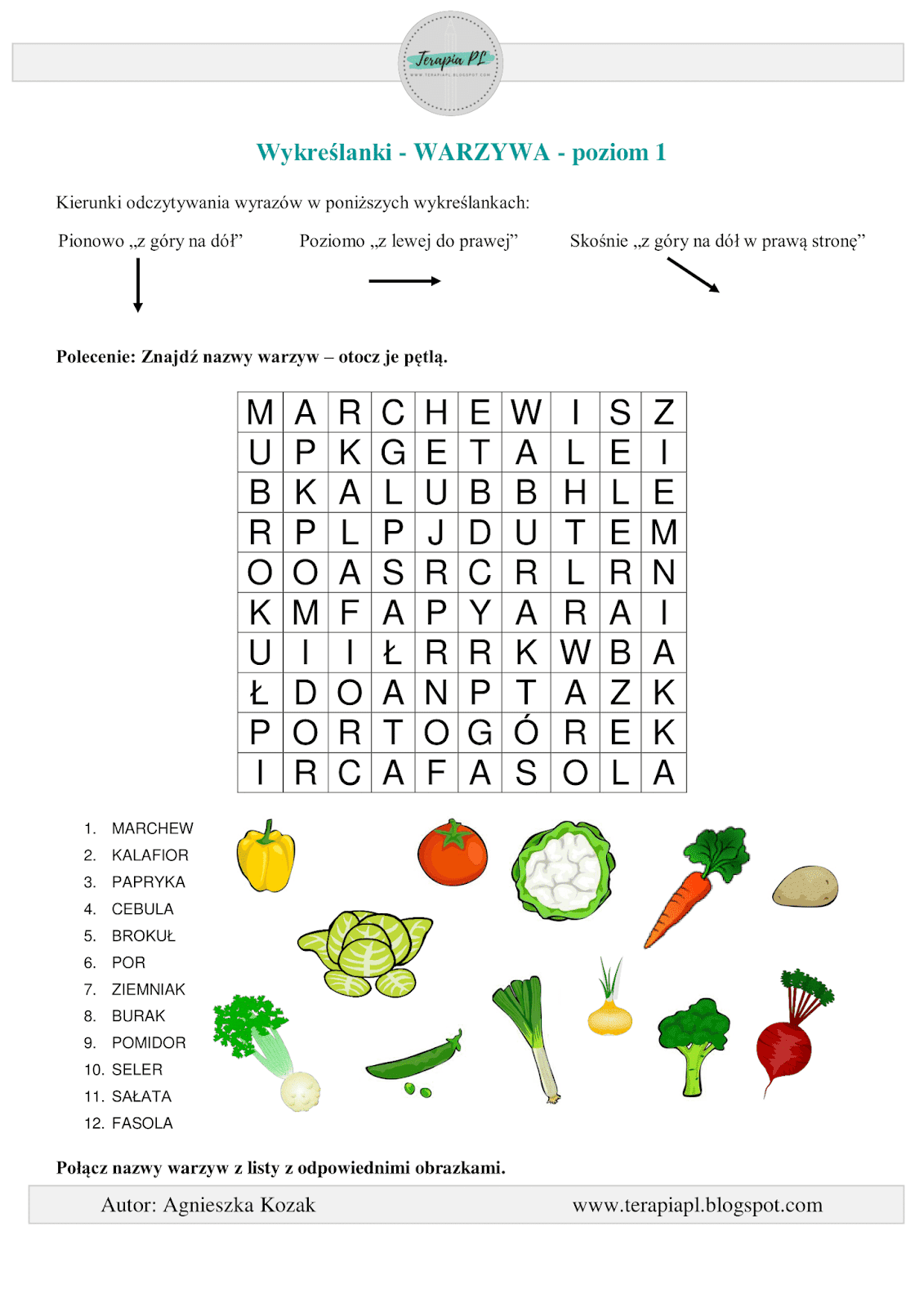 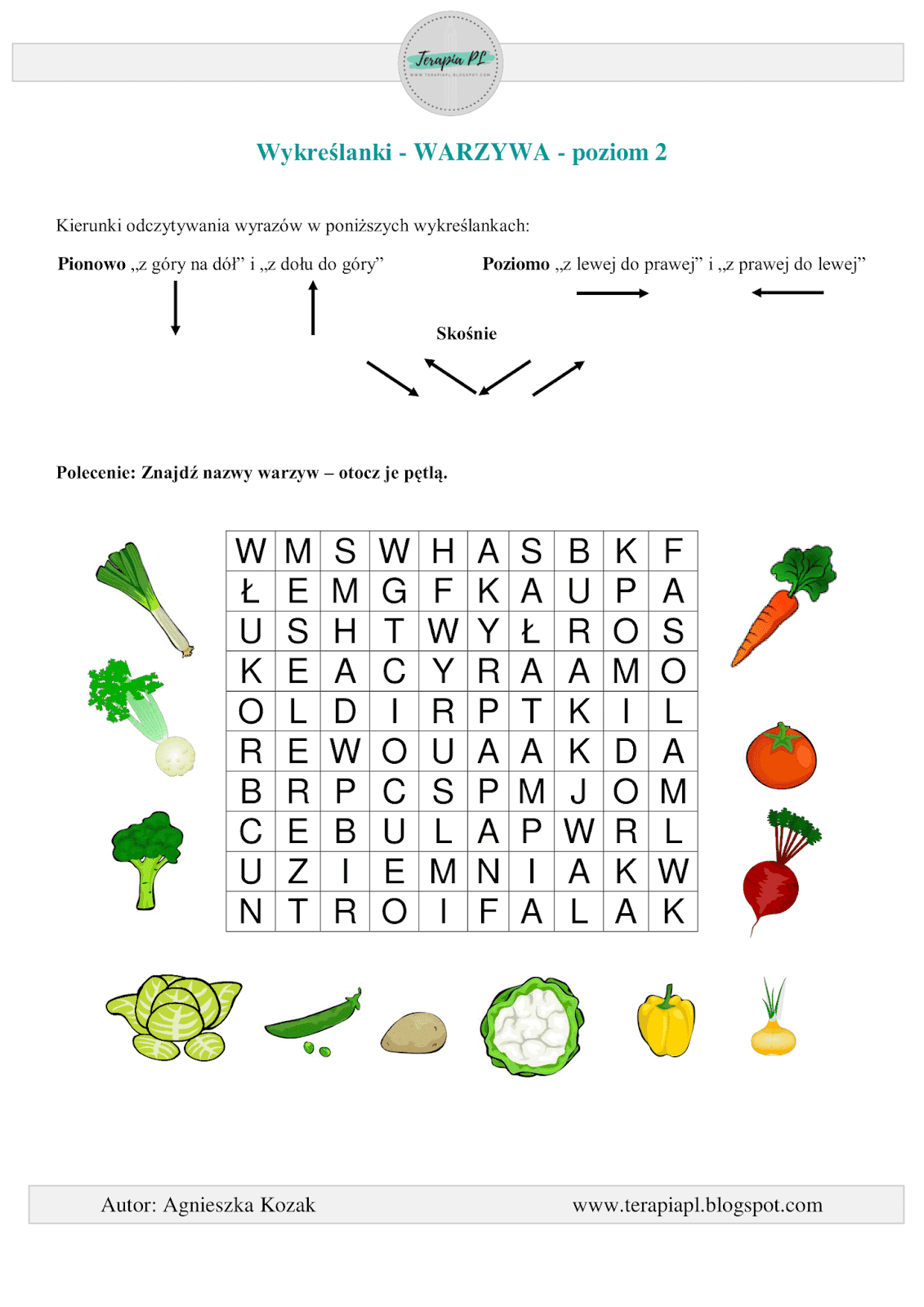 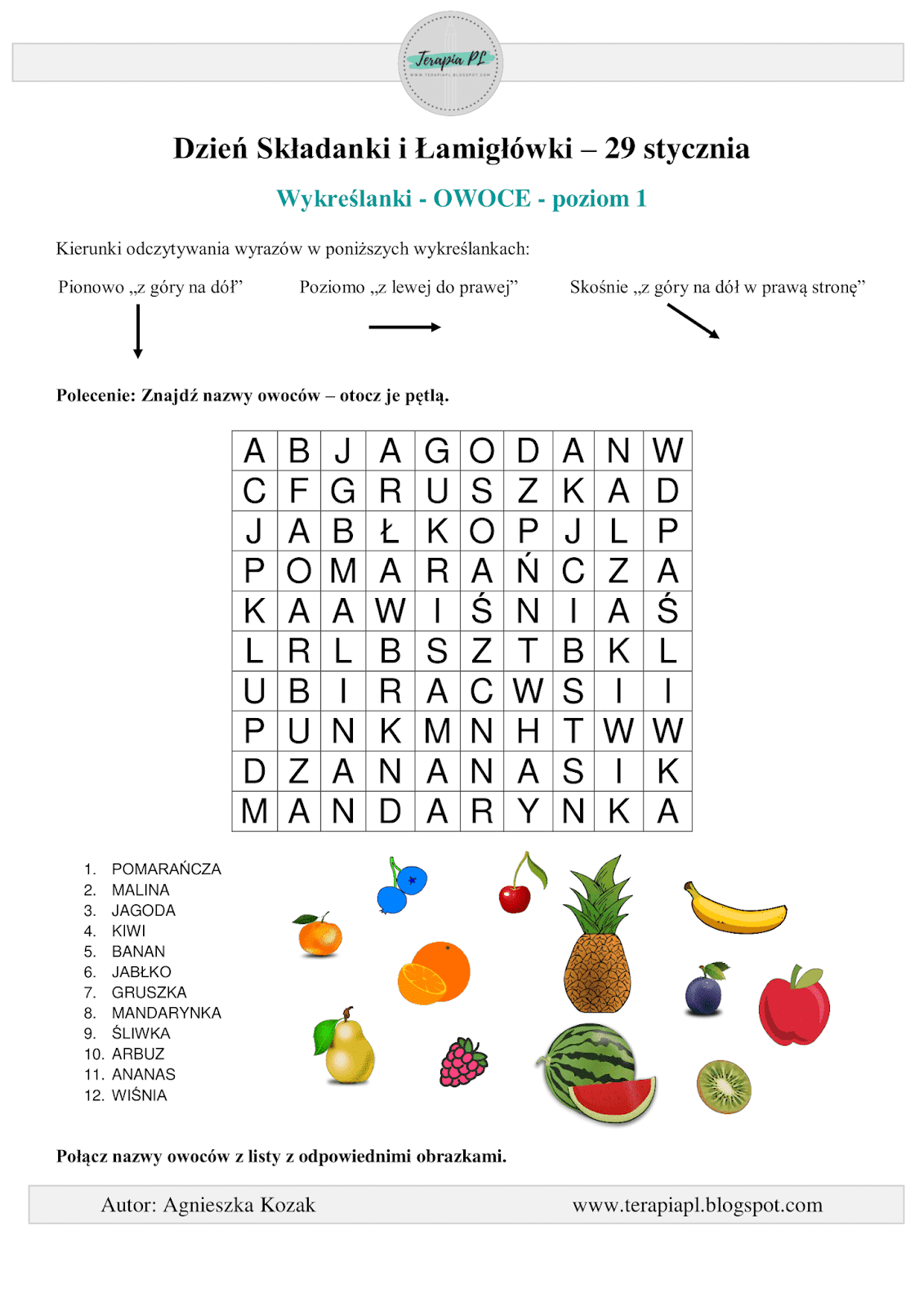 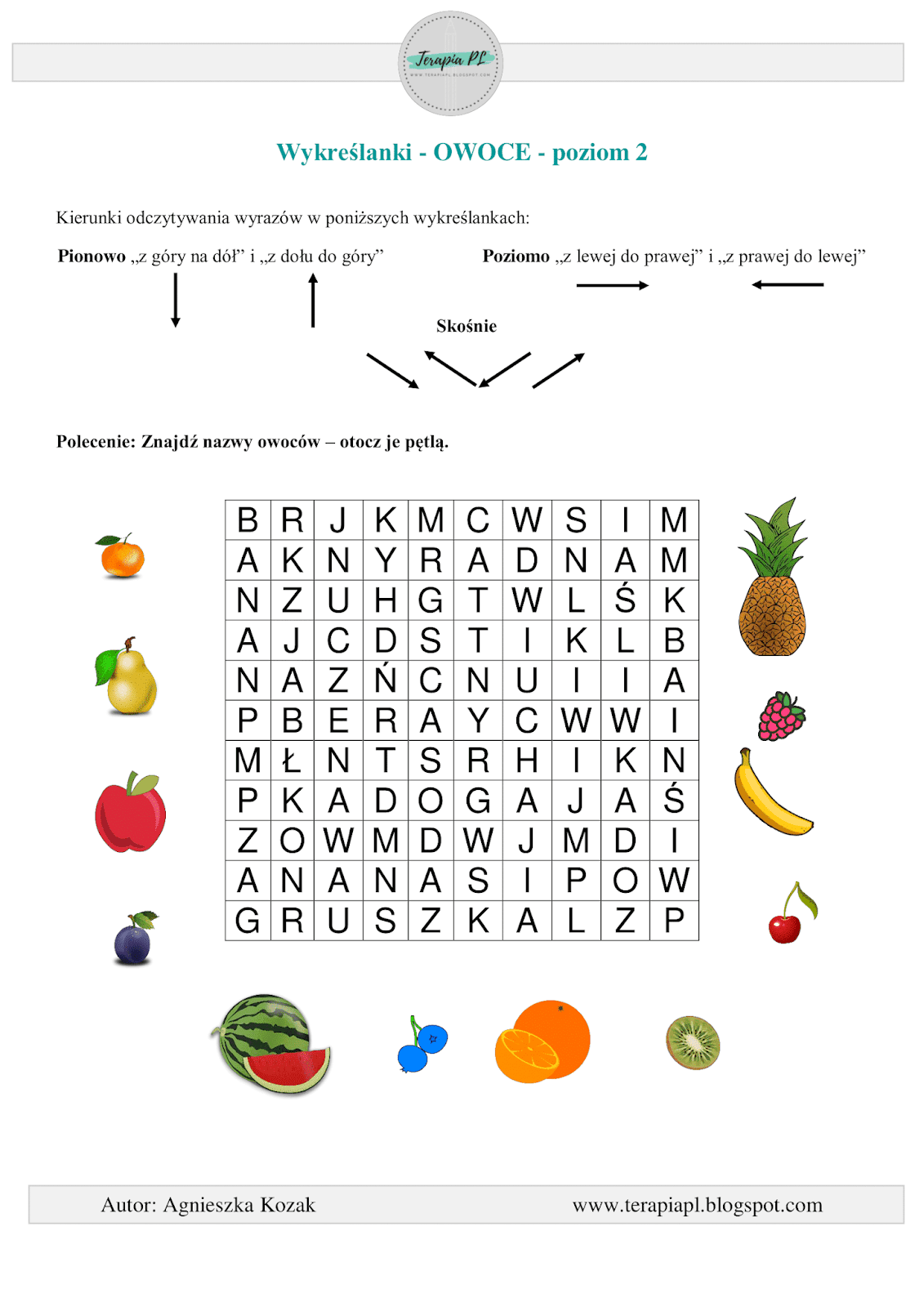 